REQUERIMENTO Nº 939/2014Requer informações Acerca dos Exames de Raios-X das Unidades de Pronto Atendimento Dr. Edson Mano e Dr. Afonso Ramos.Senhor Presidente,Senhores Vereadores, CONSIDERANDO que, este vereador foi procurado por diversos munícipes usuários dos Prontos Socorros Edson Mano e Afonso Ramos que solicitam informações a respeito do aparelho de Raios-X;CONSIDERANDO que, o Raio-X é um exame de baixo custo e muito utilizado pelos serviços de saúde para avaliar a imagem de ossos, órgãos ou informações internas do corpo;CONSIDERANDO que, os usuários das Unidades estão indignados com a demora à realização dos Exames, causando muitos prejuízos aos pacientes que necessitam do mesmo para que obtenham o diagnóstico;REQUEIRO que, nos termos do Art. 10, Inciso X, da Lei Orgânica do município de Santa Bárbara d’Oeste, combinado com o Art. 63, Inciso IX, do mesmo diploma legal, seja oficiado o Sr. Prefeito Municipal, solicitando-lhe as seguintes informações: 1 – Segundo informações de munícipes, está havendo uma demora à realização do exame de Raio-X, esta informação procede?2 – Se positiva a resposta acima, qual o motivo da demora?3 – O que está sendo feito para a solução do problema? 4 – A administração tem uma previsão para a normalização desse atendimento? 5 - Outras informações pertinentes.          Plenário “Dr. Tancredo Neves”, em 28 de outubro de 2014.Ducimar de Jesus Cardoso“ Kadu Garçom” - vereador -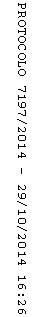 